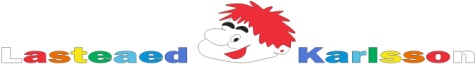 Viljandi Lasteaed Karlsson			       Viljandi Lasteaed Karlsson direktori					KÄSKKIRIViljandi 								          01.10.2013  nr. 10 - ÜViljandi Lasteaed Karlsson ruumide rentimise hinnadAlus: Viljandi Linnavalitsuse 07.01.2013 määrus nr 1 "Viljandi linna hariharidusasutuste ruumide     ja inventari kasutusse andmise põhimõtted"Kehtestada alates 01.10.2013.a. Viljandi Lasteaed Karlsson ruumide rentimisel järgmised hinnad:

1. Saali kasutamine tööpäevadel (E - R)  tund 7 eurot
2. Saali kasutamine laste huvitegevuste läbiviimiseks tööpäevadel (E - R)   tund 5 eurot
3. Saali kasutamine tulu saavate esinejate poolt tööpäevadel (E - R)   tund 6 eurotMare Paaveldirektor______________________________________________________________________Lasteaed Karlsson	  Kesk-Kaare 19	       	telefon  434 6080		www. lasteaedkarlsson.Reg.kood 75005363	  71015 Viljandi		             434 6495		karlsson@viljandi.ee